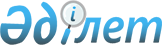 Сарқан аудандық мәслихатының 2013 жылғы 23 желтоқсандағы "Сарқан ауданының 2014-2016 жылдарға арналған бюджеті туралы" № 28-146 шешіміне өзгерістер енгізу туралы
					
			Күшін жойған
			
			
		
					Алматы облысы Сарқан аудандық мәслихатының 2014 жылғы 04 тамыздағы № 39-205 шешімі. Алматы облысының Әділет департаментінде 2014 жылы 14 тамызда № 2816 болып тіркелді. Күші жойылды - Алматы облысы Сарқан аудандық мәслихатының 2015 жылғы 09 ақпандағы № 49-250 шешімімен      Ескерту. Күші жойылды - Алматы облысы Сарқан аудандық мәслихатының 09.02.2015 № 49-250 шешімімен.      РҚАО ескертпесі.

      Құжаттың мәтінінде түпнұсқасының пунктуациясы мен орфографиясы сақталған.

      2008 жылғы 4 желтоқсандағы Қазақстан Республикасы Бюджет Кодексінің 106-бабының 4-тармағына, "Қазақстан Республикасындағы жергілікті мемлекеттік басқару және өзін-өзі басқару туралы" 2001 жылғы 23 қаңтардағы Қазақстан Республикасы Заңының 6-бабы 1-тармағының 1) тармақшасына сәйкес Сарқан аудандық мәслихаты ШЕШІМ ҚАБЫЛДАДЫ:



      1. Сарқан аудандық мәслихатының 2013 жылғы 23 желтоқсандағы "Сарқан ауданының 2014-2016 жылдарға арналған бюджеті туралы" № 28-146 шешіміне (2013 жылғы 30 желтоқсандағы нормативтік құқықтық актілерді мемлекеттік тіркеу Тізілімінде № 2547 тіркелген, 2014 жылғы 11 қаңтардағы № 2 (9046) және 18 қаңтардағы № 3 (9048) "Сарқан" ауданық газетінде жарияланған), Сарқан аудандық мәслихатының 2014 жылғы 07 ақпандағы "Сарқан ауданының 2014-2016 жылдарға арналған бюджеті туралы" № 28-146 шешіміне өзгерістер енгізу туралы" № 30-153 шешіміне (2014 жылғы 19 ақпандағы нормативтік құқықтық актілерді мемлекеттік тіркеу Тізілімінде № 2587 тіркелген, 2014 жылғы 1 наурыздағы № 9 (9053) "Сарқан" аудандық газетінде жарияланған), Сарқан аудандық мәслихатының 2014 жылғы 04 сәуірдегі "Сарқан ауданының 2014-2016 жылдарға арналған бюджеті туралы" № 28-146 шешіміне өзгерістер енгізу туралы" № 32-164 шешіміне (2014 жылғы 14 сәуірдегі нормативтік құқықтық актілерді мемлекеттік тіркеу Тізілімінде № 2656 тіркелген, 2014 жылғы 26 сәуірдегі № 17 (9060) "Сарқан" аудандық газетінде жарияланған), Сарқан аудандық мәслихатының 2014 жылғы 05 мамырдағы "Сарқан ауданының 2014-2016 жылдарға арналған бюджеті туралы" № 28-146 шешіміне өзгерістер енгізу туралы" № 35-185 шешіміне (2014 жылғы 19 мамырдағы нормативтік құқықтық актілерді мемлекеттік тіркеу Тізілімінде № 2723 тіркелген, 2014 жылғы 07 маусымдағы № 23 (9066) "Сарқан" аудандық газетінде жарияланған) келесі өзгерістер енгізілсін:



      көрсетілген шешімнің 1-тармағы жаңа редакцияда баяндалсын:

      "1. 2014-2016 жылдарға арналған аудандық бюджет тиесінше 1, 2, 3-қосымшаларына сәйкес, соның ішінде 2014 жылға келесі көлемде бекітілсін:

      1) кірістер 5581780 мың теңге, соның ішінде:

      салықтық түсімдер бойынша 225939 мың теңге;

      салықтық емес түсімдер бойынша 3601 мың теңге;

      негізгі капиталды сатудан түсетін түсімдер бойынша 22028 мың теңге;

      трансферттердің түсімдері бойынша 5330212 мың теңге, соның ішінде:

      ағымдағы нысаналы трансферттер 1169872 мың теңге;

      нысаналы даму трансферттері 1799670 мың теңге;

      субвенциялар 2360670 мың теңге.

      2) шығындар 5607987 мың теңге.

      3) таза бюджеттік кредит беру 17248 мың теңге, соның ішінде:

      бюджеттік кредиттер 25002,0 мың теңге;

      бюджеттік кредиттерді өтеу 7754 мың теңге.

      қаржы активтерімен операциялар бойынша сальдо 0 мың теңге.

      5) бюджет тапшылығы (профицит) (–) 43455 мың теңге.

      6) бюджет тапшылығын қаржыландыру (профицитін пайдалану) 43455 мың теңге".



      2. Көрсетілген шешімнің 1 қосымшасы осы шешімнің 1 қосымшасына сәйкес жаңа редакцияда баяндалсын.



      3. Осы шешімнің орындалуын бақылау аудандық мәслихаттың экономика саласы, қаржы, салық және бюджет, шағын және орта кәсіпкерлікті дамыту, аграрлық мәселелер, экология жөніндегі тұрақты комиссиясына жүктелсін.



      4. Осы шешім 2014 жылдың 1 қаңтардан бастап қолданысқа енгізіледі.      Сарқан аудандық мәслихатының

      кезекті 39 сессиясының төрағасы:           Ж. Сасанбаев      Сарқан аудандық

      мәслихат хатшысы                           Қ. Абдрахманов      "КЕЛІСІЛГЕН"

      "Сарқан аудандық экономика

      және бюджеттік жоспарлау

      бөлімі" мемлекеттік мекемесінің

      басшысы                                    Аязбаев Талғат Тоқтасынұлы      2014 жылғы 04 тамыз

Сарқан аудандық мәслихатының

2014 жылғы 04 тамыздағы "Сарқан

аудандық мәслихатының 2013 жылғы

23 желтоқсандағы арналған аудандық

бюджеті туралы" № 28-146 шешіміне

өзгерістер енгізу туралы" № 39-205

шешіміне 1 қосымшаСарқан аудандық мәслихаттың

2013 жылғы 23 желтоқсандағы

"Сарқан ауданының 2014-2016

жылдарға арналған бюджеті туралы"

№ 28-146 шешімімен бекітілген

1 қосымша 

Сарқан ауданының 2014 жылға арналған аудандық бюджеті
					© 2012. Қазақстан Республикасы Әділет министрлігінің «Қазақстан Республикасының Заңнама және құқықтық ақпарат институты» ШЖҚ РМК
				СанатыСанатыСанатыСанатыСомасы

(мың

теңге)СыныпСыныпСыныпСомасы

(мың

теңге)Iшкi сыныпIшкi сыныпСомасы

(мың

теңге)АтауыСомасы

(мың

теңге)I. Кірістер55817801Салықтық түсімдер2259390104Меншiкке салынатын салықтар21242401041Мүлiкке салынатын салықтар14268401043Жер салығы809001044Көлiк құралдарына салынатын салық5435001045Бірыңғай жер салығы73000105Тауарларға, жұмыстарға және қызметтерге

салынатын iшкi салықтар1036501052Акциздер223601053Табиғи және басқа да ресурстарды пайдаланғаны

үшiн түсетiн түсiмдер149001054Кәсiпкерлiк және кәсiби қызметтi жүргiзгенi үшiн алынатын алымдар66390108Заңдық мәнді іс-әрекеттерді жасағаны және

(немесе) оған уәкілеттігі бар мемлекеттік

органдар немесе лауазымды адамдар құжаттар

бергені үшін алынатын міндетті төлемдер315001081Мемлекеттік баж31502Салықтық емес түсiмдер360101Мемлекеттік меншіктен түсетін кірістер838015Мемлекет меншігіндегі мүлікті жалға беруден

түсетін кірістер8380206Басқа да салықтық емес түсiмдер276302061Басқа да салықтық емес түсiмдер27633Негізгі капиталды сатудан түсетін түсімдер220280303Жердi және материалдық емес активтердi сату2202803031Жерді сату 220284Трансферттердің түсімдері53302120402Мемлекеттiк басқарудың жоғары тұрған

органдарынан түсетiн трансферттер533021204022Облыстық бюджеттен түсетiн трансферттер533021204022Ағымдағы нысаналы трансферттер116987204022Нысаналы даму трансферттері179967004022Субвенциялар2360670Функционалдық топФункционалдық топФункционалдық топФункционалдық топФункционалдық топСомасы

(мың

теңге)Кіші функцияКіші функцияКіші функцияКіші функцияСомасы

(мың

теңге)Бюджеттік бағдарламалардың әкімшісіБюджеттік бағдарламалардың әкімшісіБюджеттік бағдарламалардың әкімшісіСомасы

(мың

теңге)БағдарламаБағдарламаСомасы

(мың

теңге)АтауыСомасы

(мың

теңге)ІІ. Шығындар560798701Жалпы сипаттағы мемлекеттiк қызметтер3003941Мемлекеттiк басқарудың жалпы функцияларын

орындайтын өкiлдi, атқарушы және басқа

органдар275249011112Аудан (облыстық маңызы бар қала)

мәслихатының аппараты13094011112001Аудан (облыстық маңызы бар қала)

мәслихатының қызметін қамтамасыз ету

жөніндегі қызметтер12594011112003Мемлекеттік органның күрделі шығыстары500011122Аудан (облыстық маңызы бар қала) әкімінің

аппараты78424011122001Аудан (облыстық маңызы бар қала) әкімінің

қызметін қамтамасыз ету жөніндегі қызметтер66024011122003Мемлекеттік органның күрделі шығыстары12400011123Қаладағы аудан, аудандық маңызы бар қала,

кент, ауыл, ауылдық округ әкімінің аппараты183731011123001Қаладағы аудан, аудандық маңызы бар қала,

кент, ауыл, ауылдық округ әкімінің қызметін

қамтамасыз ету жөніндегі қызметтер180262011123022Мемлекеттік органның күрделі шығыстары3469012Қаржылық қызмет13170012452Ауданның (облыстық маңызы бар қаланың)

қаржы бөлімі13170012452001Ауданның (облыстық маңызы бар қаланың)

бюджетін орындау және ауданның (облыстық

маңызы бар қаланың) коммуналдық меншігін

басқару саласындағы мемлекеттік саясатты

іске асыру жөніндегі қызметтер12334012452003Салық салу мақсатында мүлікті бағалауды

жүргізу626012452010Жекешелендіру, коммуналдық меншікті басқару,

жекешелендіруден кейінгі қызмет және осыған

байланысты дауларды реттеу 210015Жоспарлау және статистикалық қызмет11975015453Ауданның (облыстық маңызы бар қаланың)

экономика және бюджеттік жоспарлау бөлімі11975015453001Экономикалық саясатты, мемлекеттік жоспарлау

жүйесін қалыптастыру және дамыту және

ауданды (облыстық маңызы бар қаланы) басқару

саласындағы мемлекеттік саясатты іске асыру

жөніндегі қызметтер1197502Қорғаныс63759021Әскери мұқтаждар1913021122Аудан (облыстық маңызы бар қала) әкімінің

аппараты1913021122005Жалпыға бірдей әскери міндетті атқару

шеңберіндегі іс-шаралар1913022Төтенше жағдайлар жөнiндегi жұмыстарды

ұйымдастыру61846022122Аудан (облыстық маңызы бар қала) әкімінің

аппараты61846006Аудан (облыстық маңызы бар қала) ауқымындағы

төтенше жағдайлардың алдын алу және оларды

жою61326022122007Аудандық (қалалық) ауқымдағы дала

өрттерінің, сондай-ақ мемлекеттік өртке

қарсы қызмет органдары құрылмаған елдi

мекендерде өрттердің алдын алу және оларды

сөндіру жөніндегі іс-шаралар52003Қоғамдық тәртіп, қауіпсіздік, құқықтық, сот,

қылмыстық-атқару қызметі1038039Қоғамдық тәртіп және қауіпсіздік саласындағы

өзге де қызметтер1038031485Ауданның (облыстық маңызы бар қаланың)

жолаушылар көлігі және автомобиль жолдары

бөлімі1038031458021Елдi мекендерде жол жүрісі қауiпсiздiгін

қамтамасыз ету103804Бiлiм беру2289197041Мектепке дейiнгi тәрбие және оқыту147409041464Ауданның (облыстық маңызы бар қаланың)

білім бөлімі147409041464009Мектепке дейінгі тәрбие мен оқыту

ұйымдарының қызметін қамтамасыз ету76604040Мектепке дейінгі білім беру ұйымдарында

мемлекеттік білім беру тапсырысын іске

асыруға70805042Бастауыш, негізгі орта және жалпы орта

білім беру1788249042464Ауданның (облыстық маңызы бар қаланың)

білім бөлімі1788249042464003Жалпы білім беру1759698042464006Балаларға қосымша білім беру28551049Бiлiм беру саласындағы өзге де қызметтер353539049464Ауданның (облыстық маңызы бар қаланың) білім

бөлімі346992049464001Жергілікті деңгейде білім беру саласындағы

мемлекеттік саясатты іске асыру жөніндегі

қызметтер12021049464005Ауданның (облыстық маңызы бар қаланың)

мемлекеттік білім беру мекемелер үшін

оқулықтар мен оқу-әдiстемелiк кешендерді

сатып алу және жеткізу20916049464007Аудандық (қалалық) ауқымдағы мектеп

олимпиадаларын және мектептен тыс

іс-шараларды өткiзу1686015Жетім баланы (жетім балаларды) және

ата-аналарының қамқорынсыз қалған баланы

(балаларды) күтіп-ұстауға асыраушыларына

ай сайынғы ақшалай қаражат төлемдері16049049464067Ведомстволық бағыныстағы мемлекеттік

мекемелерінің және ұйымдарының күрделі

шығыстары296320049467Ауданның (облыстық маңызы бар қаланың)

құрылыс бөлімі6547049467037Білім беру объектілерін салу және

реконструкциялау654706Әлеуметтiк көмек және әлеуметтiк

қамсыздандыру160951062Әлеуметтiк көмек138609062451Ауданның (облыстық маңызы бар қаланың)

жұмыспен қамту және әлеуметтік бағдарламалар

бөлімі138609062451002Жұмыспен қамту бағдарламасы31399062451004Ауылдық жерлерде тұратын денсаулық сақтау,

білім беру, әлеуметтік қамтамасыз ету,

мәдениет, спорт және ветеринар мамандарына

отын сатып алуға Қазақстан Республикасының

заңнамасына сәйкес әлеуметтік көмек көрсету9955062451005Мемлекеттік атаулы әлеуметтік көмек11311062451006Тұрғын үйге көмек көрсету26429062451007Жергілікті өкілетті органдардың шешімі

бойынша мұқтаж азаматтардың жекелеген

топтарына әлеуметтік көмек15133062451010Үйден тәрбиеленіп оқытылатын мүгедек

балаларды материалдық қамтамасыз ету3500062451014Мұқтаж азаматтарға үйде әлеуметтiк көмек

көрсету2134706245101618 жасқа дейінгі балаларға мемлекеттік

жәрдемақылар12621062451017Мүгедектерді оңалту жеке бағдарламасына

сәйкес, мұқтаж мүгедектерді міндетті

гигиеналық құралдармен және ымдау тілі

мамандарының қызмет көрсетуін, жеке

көмекшілермен қамтамасыз ету 6314062451023Жұмыспен қамту орталықтарының қызметін

қамтамасыз ету600069Әлеуметтiк көмек және әлеуметтiк қамтамасыз

ету салаларындағы өзге де қызметтер22342069451Ауданның (облыстық маңызы бар қаланың)

жұмыспен қамту және әлеуметтік бағдарламалар

бөлімі22342069451001Жергілікті деңгейде халық үшін әлеуметтік

бағдарламаларды жұмыспен қамтуды қамтамасыз

етуді іске асыру саласындағы мемлекеттік

саясатты іске асыру жөніндегі қызметтер 19589069451011Жәрдемақыларды және басқа да әлеуметтік

төлемдерді есептеу, төлеу мен жеткізу

бойынша қызметтерге ақы төлеу1356050Мүгедектердің құқықтарын қамтамасыз ету

және өмір сүру сапасын жақсарту жөніндегі

іс-шаралар жоспарын іске асыру139707Тұрғын үй-коммуналдық шаруашылық2229382071Тұрғын үй шаруашылығы54151071467Ауданның (облыстық маңызы бар қаланың)

құрылыс бөлімі13765071467003Коммуналдық тұрғын үй қорының тұрғын үйін

жобалау, салу және (немесе) сатып алу5753004Инженерлік коммуникациялық инфрақұрылымды

жобалау, дамыту, жайластыру және (немесе)

сатып алу 8012485Ауданның (облыстық маңызы бар қаланың)

жолаушылар көлігі және автомобиль жолдары

бөлімі12185487Ауданның (облыстық маңызы бар қаланың)

тұрғын үй-коммуналдық шаруашылық және

тұрғын үй инспекция бөлімі28201479001Тұрғын үй-коммуналдық шаруашылық және тұрғын

үй қоры саласында жергілікті деңгейде

мемлекеттік саясатты іске асыру бойынша

қызметтер6609005Мемлекеттік тұрғын үй қорын сақтауды

ұйымдастыру20000041Жұмыспен қамту 2020 жол картасы бойынша

қалалар мен ауылдық елді мекендерді дамыту

шеңберінде объектілерді жөндеу және

абаттандыру1592072Коммуналдық шаруашылық1947718072487Ауданның (облыстық маңызы бар қаланың)

тұрғын үй-коммуналдық шаруашылық және

тұрғын үй инспекция бөлімі1947718072458016Сумен жабдықтау және су бұру жүйесінің жұмыс

істеуі168360072458028Коммуналдық шаруашылықты дамыту764474072458029Сумен жабдықтау және су бұру жүйелерін

дамыту506465072458058Ауылдық елді мекендердегі сумен жабдықтау

және су бұру жүйелерін дамыту508419073Елді-мекендерді абаттандыру227513073123Қаладағы аудан, аудандық маңызы бар қала,

кент, ауыл, ауылдық округ әкімінің аппараты25359073123008Елді мекендердегі көшелерді жарықтандыру13690073123009Елді мекендердің санитариясын қамтамасыз ету4164073123010Жерлеу орындарын ұстау және туыстары жоқ

адамдарды жерлеу380073123011Елді мекендерді абаттандыру мен көгалдандыру7125073487Ауданның (облыстық маңызы бар қаланың)

тұрғын үй-коммуналдық шаруашылық және тұрғын

үй инспекция бөлімі202154030Елдi мекендердi абаттандыру және

көгалдандыру20215408Мәдениет, спорт, туризм және ақпараттық

кеңістiк306976081Мәдениет саласындағы қызмет37232081455Ауданның (облыстық маңызы бар қаланың)

мәдениет және тілдерді дамыту бөлімі37232081455003Мәдени-демалыс жұмысын қолдау37232082Спорт9190082465Ауданның (облыстық маңызы бар қаланың) дене

шынықтыру және спорт бөлімі9190001Жергілікті деңгейде дене шынықтыру және

спорт саласындағы мемлекеттік саясатты іске

асыру жөніндегі қызметтер4955082465006Аудандық (облыстық маңызы бар қалалық)

деңгейде спорттық жарыстар өткiзу821082465007Әртүрлi спорт түрлерi бойынша аудан

(облыстық маңызы бар қала) құрама

командаларының мүшелерiн дайындау және

олардың облыстық спорт жарыстарына қатысуы3414063Ақпараттық кеңiстiк24204083455Ауданның (облыстық маңызы бар қаланың)

мәдениет және тілдерді дамыту бөлімі24204083455006Аудандық (қалалық) кiтапханалардың жұмыс

iстеуi20995083455007Мемлекеттік тілді және Қазақстан

халықтарының басқа да тілдерін дамыту3209089Мәдениет, спорт, туризм және ақпараттық

кеңiстiктi ұйымдастыру жөнiндегi өзге де

қызметтер236350089455Ауданның (облыстық маңызы бар қаланың)

мәдениет және тілдерді дамыту бөлімі222241089455001Жергілікті деңгейде тілдерді және мәдениетті

дамыту саласындағы мемлекеттік саясатты іске

асыру жөніндегі қызметтер4605089455032Ведомстволық бағыныстағы мемлекеттік

мекемелерінің және ұйымдарының күрделі

шығыстары217636089456Ауданның (облыстық маңызы бар қаланың) ішкі

саясат бөлімі14109089456001Жергілікті деңгейде ақпарат, мемлекеттілікті

нығайту және азаматтардың әлеуметтік

сенімділігін қалыптастыру саласында

мемлекеттік саясатты іске асыру жөніндегі

қызметтер1410910Ауыл, су, орман, балық шаруашылығы, ерекше

қорғалатын табиғи аумақтар, қоршаған ортаны

және жануарлар дүниесін қорғау, жер

қатынастары116237101Ауыл шаруашылығы40487101453Ауданның (облыстық маңызы бар қаланың)

экономика және бюджеттік жоспарлау бөлімі6836101453099Мамандардың әлеуметтік көмек көрсетуі

жөніндегі шараларды іске асыру6836101462Ауданның (облыстық маңызы бар қаланың)

ауыл шаруашылығы бөлімі12620101462001Жергілікті деңгейде ауыл шаруашылығы

саласындағы мемлекеттік саясатты іске

асыру жөніндегі қызметтер12620101473Ауданның (облыстық маңызы бар қаланың)

ветеринария бөлімі21031101473001Жергілікті деңгейде ветеринария саласындағы

мемлекеттік саясатты іске асыру жөніндегі

қызметтер6896101473006Ауру жануарларды санитарлық союды

ұйымдастыру1730101473007Қаңғыбас иттер мен мысықтарды аулауды және

жоюды ұйымдастыру1000101473008Алып қойылатын және жойылатын ауру

жануарлардың, жануарлардан алынатын өнімдер

мен шикізаттың құнын иелеріне өтеу9805009Жануарлардың энзоотиялық аурулары бойынша

ветеринариялық іс-шараларды жүргізу1600106Жер қатынастары7461106463Ауданның (облыстық маңызы бар қаланың) жер

қатынастары бөлімі7461106463001Аудан (облыстық маңызы бар қала) аумағында

жер қатынастарын реттеу саласындағы

мемлекеттік саясатты іске асыру жөніндегі

қызметтер7245106463007Мемлекеттік органның күрделі шығыстары216109Ауыл, су, орман, балық шаруашылығы, қоршаған

ортаны қорғау және жер қатынастары

саласындағы басқа да қызметтер68289109473Ауданның (облыстық маңызы бар қаланың)

ветеринария бөлімі68289109473011Эпизоотияға қарсы іс-шаралар жүргізу6828911Өнеркәсіп, сәулет, қала құрылысы және

құрылыс қызметі13454112Сәулет, қала құрылысы және құрылыс қызметі13454112467Ауданның (облыстық маңызы бар қаланың)

құрылыс бөлімі6965112467001Жергілікті деңгейде құрылыс саласындағы

мемлекеттік саясатты іске асыру жөніндегі

қызметтер6886112467017Мемлекеттік органның күрделі шығыстары79112468Ауданның (облыстық маңызы бар қаланың)

сәулет және қала құрылысы бөлімі6489112468001Жергілікті деңгейде сәулет және қала

құрылысы саласындағы мемлекеттік саясатты

іске асыру жөніндегі қызметтер6270112468004Мемлекеттік органның күрделі шығыстары21912Көлiк және коммуникация92471121Автомобиль көлiгi87464123Қаладағы аудан, аудандық маңызы бар қала,

кент, ауыл, ауылдық округ әкімінің аппараты2254013Аудандық маңызы бар қалаларда, кенттерде,

ауылдарда, ауылдық округтерде автомобиль

жолдарының жұмыс істеуін қамтамасыз ету2254121485Ауданның (облыстық маңызы бар қаланың)

жолаушылар көлігі және автомобиль жолдары

бөлімі85210022Көлік инфрақұрылымын дамыту35100121458023Автомобиль жолдарының жұмыс істеуін

қамтамасыз ету501109Көлiк және коммуникациялар саласындағы өзге

де қызметтер5007485Ауданның (облыстық маңызы бар қаланың)

жолаушылар көлігі және автомобиль жолдары

бөлімі5007001Жергілікті деңгейде жолаушылар көлігі және

автомобиль жолдары саласындағы мемлекеттік

саясатты іске асыру жөніндегі қызметтер500713Басқалар33624133Кәсiпкерлiк қызметтi қолдау және

бәсекелестікті қорғау6474133469Ауданның (облыстық маңызы бар қаланың)

кәсіпкерлік бөлімі6474133469001Жергілікті деңгейде кәсіпкерлік пен

өнеркәсіпті дамыту саласындағы мемлекеттік

саясатты іске асыру жөніндегі қызметтер6474139Басқалар27150139123Қаладағы аудан, аудандық маңызы бар қала,

кент, ауыл, ауылдық округ әкімінің аппараты10993139123040"Өңірлерді дамыту" бағдарламасы шеңберінде

өңірлерді экономикалық дамытуға жәрдемдесу

бойынша шараларды іске асыру10993452Ауданның (облыстық маңызы бар қаланың) қаржы

бөлімі3270452012Ауданның (облыстық маңызы бар қаланың)

жергілікті атқарушы органының резерві 3270139464Ауданның (облыстық маңызы бар қаланың)

білім бөлімі12887139464041"Өңірлерді дамыту" бағдарламасы шеңберінде

өңірлерді экономикалық дамытуға жәрдемдесу

бойынша шараларды іске асыру1288715Трансферттер504151Трансферттер504452Ауданның (облыстық маңызы бар қаланың)

қаржы бөлімі504452006Нысаналы пайдаланылмаған (толық

пайдаланылмаған) трансферттерді қайтару504ІІІ. Таза бюджеттік кредит беру17248Бюджеттік кредиттер2500210Ауыл, су, орман, балық шаруашылығы, ерекше

қорғалатын табиғи аумақтар, қоршаған ортаны

және жануарлар дүниесін қорғау, жер

қатынастары25002101Ауыл шаруашылығы25002101453Ауданның (облыстық маңызы бар қаланың)

экономика және бюджеттік жоспарлау бөлімі25002101453006Мамандарды әлеуметтік қолдау шараларын іске

асыру үшін бюджеттік кредиттер25002СанатыСанатыСанатыСанатыСомасы

(мың теңге)СыныбыСыныбыСыныбыСомасы

(мың теңге)Iшкi сыныбыIшкi сыныбыСомасы

(мың теңге)АтауыСомасы

(мың теңге)Бюджеттік кредиттерді өтеу77545Бюджеттік кредиттерді өтеу775401Бюджеттік кредиттерді өтеу77541Мемлекеттік бюджеттен берілген бюджеттік

кредиттерді өтеу7754Функционалдық топФункционалдық топФункционалдық топФункционалдық топФункционалдық топСомасы

(мың теңге)Кіші функцияКіші функцияКіші функцияКіші функцияСомасы

(мың теңге)Бюджеттік бағдарламалардың әкімшісіБюджеттік бағдарламалардың әкімшісіБюджеттік бағдарламалардың әкімшісіСомасы

(мың теңге)БағдарламаБағдарламаСомасы

(мың теңге)АтауыСомасы

(мың теңге)ІV.Қаржы активтерімен операциялар

бойынша сальдо0СанатыСанатыСанатыСанатыСомасы

(мың теңге)СыныбыСыныбыСыныбыСомасы

(мың теңге)Iшкi сыныбыIшкi сыныбыСомасы

(мың теңге)АтауыСомасы

(мың теңге)V.Бюджет тапшылығы (профициті)-43455VI.Бюджет тапшылығын қаржыландыру (профицитін

пайдалану)434557Қарыздар түсімі2500201Мемлекеттік ішкі қарыздар250022Қарыз алу келісім-шарттары25002Бюджет қаражаты қалдықтарының қозғалысы26207Функционалдық топФункционалдық топФункционалдық топФункционалдық топФункционалдық топСомасы

(мың теңге)Кіші функцияКіші функцияКіші функцияКіші функцияСомасы

(мың теңге)Бюджеттік бағдарламалардың әкімшісіБюджеттік бағдарламалардың әкімшісіБюджеттік бағдарламалардың әкімшісіСомасы

(мың теңге)БағдарламаБағдарламаСомасы

(мың теңге)АтауыСомасы

(мың теңге)Қарыздарды өтеу775416Қарыздарды өтеу7754161Қарыздарды өтеу7754161452Ауданның (облыстық маңызы бар қаланың)

қаржы бөлімі7754161452008Жергілікті атқарушы органның жоғары

тұрған бюджет алдындағы борышын өтеу7754